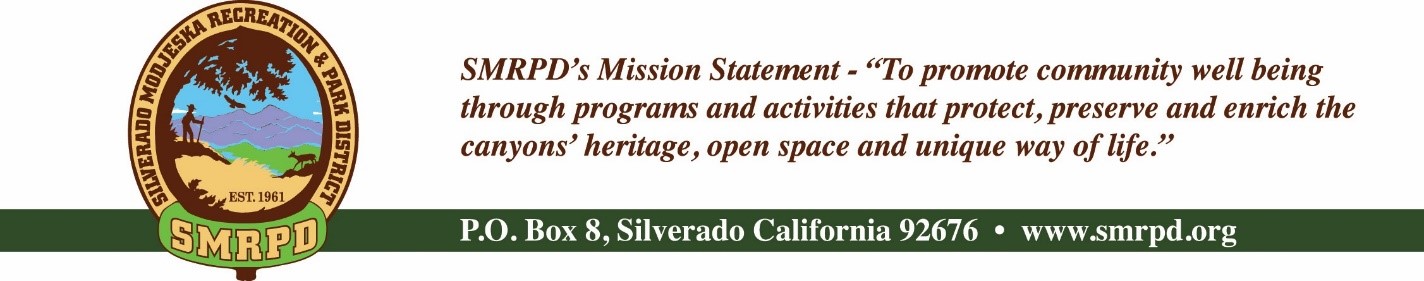 SMRPD REGULAR MEETINGTuesday, October 18th, 2022 at 6:30 pmSilverado Community Center27641 Silverado Canyon RoadAGENDANOTE: MEETINGS WILL BE HELD IN PERSON AND BY ZOOM, IF POSSIBLE, UNTIL FURTHER NOTICEZOOM LINKPUBLIC COMMENTS:  A person wishing to comment on an Agenda item should wait for the President to request comments and then unmute his or her phone, ask to make a comment, and wait for  the President to recognize him/her. You have three (3) minutes to complete those comments, unless a longer time is granted. No speaker may allot his or her time to others.Comments on Agenda items: Comments concerning matters on the Agenda will be  heard at the time the matter is considered.Comments on Non-Agenda items: Comments concerning matters not on the Agenda will be heard during the Public Comment section of the Agenda. A speaker's comments should be within the subject matter jurisdiction of the SMRPD.Please note that if you are addressing the  Board on items  not on the  Agenda, the  Brown Act does not allow Board discussion of such items because they are not  on the  Agenda and thus were not noticed publicly. Therefore, the Board may only do the following: Refer the matter to     staff, ask for additional information or request a report back, or give a very limited factual response. Your comments may be placed on the Agenda for future discussion. Non-Agenda comments are limited to 3 minutes each with a total of 15 minutes.CALL TO ORDER ROLL CALL CONSENT CALENDAR – Jessie BullisAction Item #1: Approve and file minutes of the SMRPD General Board Meetings dated September 20th, 2022 TREASURER'S REPORT – Michele ConklinAction Item #2: 	Approve and file Financials for SMRPD September 2022Action Item #3:	Approve and file Financials for SCC for September 2022FINANCE COMMITTEEMinutes from Finance Committee meeting dated October 11th, 2022Quickbooks back-up process – Michele ConklinRemoval of SCC Financial Debt from Balance Sheet as per auditor’s recommendation – Michele ConklinAction Item #4 : Approve Resolution 10182022-1: Removal of SCC Financial Debt from Balance Sheet per auditor’s recommendation2021/2022 Budget to Actual discussion – Isabell KerinsRevised SMRPD and SCC 2022-2023 Budgets – Isabell KerinsAction Item #5: Approve revised 2022/2023 SCC and SMRPD BudgetsSilverado Children’s Center – Write-off of Covid Credits from 2020 – Isabell KerinsBreakdownAction Item #6:  Approve write-off of Silverado Children’s Center Covid Credit in amount of $3,166.67Silverado Children’s Center Director – Bonus – Isabell KerinsBreakdownAction Item #7 : Approve bonus for Silverado Children’s Center Director for $2,375 for 1st, 2nd and 3rd quarters of 2022OTHER DISTRICT BUSINESS SMRPD General Meeting Format recommendations – Staff to present majority of items moving forward – Isabell KerinsRevise monthly General Meeting date to 4th Tuesday of the month, revise committee meetings to third week of the month – Isabell KerinsAction Item #8: Resolution #100182022-2 : SMRPD General Meeting to be held on 4th Tuesday of the month, Committee meetings to be held the third week of the month or as otherwise agendizedSMRPD Yearly Calendar Updates – Isabell KerinsReview Calendar itemsAdded: Silverado Children’s Center (SCC) tasksAction Item #9: Approve updated SMRPD Calendar as presentedAd Hoc – Candidate Engagement – Isabell KerinsIntroduction of Candidates to SMRPDSMRPD Candidate Introduction Get Together – September 27th, 2022PowerPoint presentation given to candidatesMeet the Candidates Forum - DiscussionAd Hoc – Per Capita Grant – Isabell KerinsUpdateDesign ReviewSilverado ParkDrawingsLayout and SpecsBudgetModjeska ParkDrawingsLayout and SpecsBudgetDiscussion on next steps – Pursue additional grants/funding sourcesPublic Presentation discussion and optionsIn personSurveySocial MediaOr Hold off?Requirements for reimbursement from California Department of Parks and RecreationDeed RestrictionDeed RestrictionLegal Description of PropertyGrant ContractAction Item #10 :  Approval to complete Deed restriction and supporting documents for Per Capita GrantEquipment for employees – Isabell KerinsRecommend business phones and laptops for following employees:Silverado Children’s Center Program Director – Phone and LaptopSilveardo Children’s Center Administrator Director – Phone and LaptopSMRPD Administrator – Phone and LaptopBookkeeper - LaptopSMRPD Caretaker - PhoneAction Item #11:  Approve Equipment including phone and laptop for SCC Program and Administrative Directors, and SMRPD Administrator, laptop for Bookkeeper, and phone for SMRPD Caretaker not to exceed $5,000 for each entityAd Hoc – Handbooks – Isabell Kerins Status update –SCC Employee HandbookSMRPD Director and Employee Policy and Procedures ManualSILVERADO CHILDREN’S CENTER (SCC) OVERSIGHT COMMITTEE – Rusty MorrisMinutes from Committee Meeting dated October 11th, 2022 Program Report with updates on facilities and enrollments18 month enrollment analysis including Canyon Families InformationSCC Priority ListProCare ExpressOverviewFamily formAction Item #13:  Approve ProCare Express for Silverado Children’s Center tuitionFriends of Silverado Children’s Center Updates – Sarah Pizzaruso2022 Art and Wine Fundraiser – ResultsCountry Fair - ResultsConstruction Update – Isabell KerinsInsurance and license information receivedPhase One work scheduled beginning November 14th, 2022Phase TwoQuoteRevised cost analysisAction Item #14: Approve Carmody Construction Quote for Phase Two work to be done at Silverado Children’s CenterFACILITIES/SAFETY/MAINTENANCE COMMITTEE Rentals – JoMarie VarelaNo WaiversOctober 23, 2022 - Bible study (Modjeska - Nancy) November 19, 2022 - Private event (bldg A) - family dinner Action Item #14:  Approve new Facilities Rental Agreements as presentedConstruction Update – Isabell KerinsInsurance and license information receivedPhase TwoQuoteRevised cost analysisAction Item #15: Approve Carmody Construction Quote for Phase Two work to be done at Silverado Community CenterICL Archive ContractAction Item #16:  Approve contract with ICL for use of Modjeska Community Center office for archive storageMobile Library proposalAction Item #17:  Approve Mobile Library quarterly during Flea MarketsRECREATION COMMITTEE Movie Night Presentation – Kevin ToppSound equipment update – Kevin ToppAction Item #19:  Approve upgrades to sound equipment not to exceed $5,600Summer Concert Series – Jessie BullisHamburger Stand and Ice Cream Season – ResultsSwap Meet9 /24 – ResultsRevise to Quarterly basis?COMMUNICATIONS COMMITTEE INSURANCE COMMITTEEStatus of vendor insurance receipts – JoMarie VarelaPUBLIC COMMENTSBOARD COMMENTSCLOSED SESSION Labor Negotiations pursuant to Govt. Code Section 54957: District Negotiator: Isabell Kerins; Negotiating with unrepresented Employee(s)/Subcontractors regarding terms and conditions of employmentADJOURNMENTThe next  regular meeting of the SMRPD Board of Directors will be at 6:30 PM on Tuesday, November 15th , 2022 at the Silverado Community      CenterBoard of Directors Staff Isabell Kerins: President Laurie Briggs: SCC Program Director Julie “Rusty” Morris: Vice-President JoMarie VarelaSMRPD Administrator Michele Conklin:TreasurerSteve Reighart: Caretaker Jessie BullisSecretaryStephanie Dodge: Bookkeeper Kevin Topp:                   DirectorSasha Sill:	 Senior ServicesDanny Ater:	 Maintenance